Control de VersionesControl de Revisión por parte de Control de Calidad sobre ProductoTabla de Contenido1.	Nombre	32.	Identificador o código	33.	Autor	34.	Tipo	35.	Descripción	36.	Actores	37.	Pre Condiciones	38.	Incluidos	39.	Extendidos	310.	Pos Condiciones	311.	Flujo  básico de eventos	312.	Flujos alternativos	312.1	Flujo Alternativo1 (FA1)	312.2	Flujo Alternativo2 (FA2)	312.2.1	Subflujo 1	313.	Requerimientos Especiales	413.1	Estándares Aplicables	413.2	Requerimientos de Sistema	413.3	Requerimientos de Desempeño	413.4	Requerimientos de ambiente	413.5	Requerimientos de Seguridad	413.6	Requerimientos de Mantenimiento	413.7	Restricción de Diseño	414.	Excepciones	415.	Información Adicional	416.	Diagramas	617.	Prototipos (diseño de la Interfaz)	6Especificación de Caso de Uso: Servicio de información geográfica básica. SIISA-CU-IGB-001ANEXO 1LABELSSIMBOLOGIAFechaVersiónDescripciónAutor08/Febrero/20121.0CreaciónHerbie SarmientoRevisó Revisó Fecha:Nombre:Cargo:Hallazgo:[Si se presenta algún hallazgo relacione el identificador del hallazgo]Firma:Nombre del Proyecto: Subsistema de información geográfica del sistema de información integral para los servicios de aseo -SI MISION SIISA- de la unidad administrativa especial de servicios públicos –UAESP-.Nombre del modulo: N.ANombre del caso de Uso: SIISA-CU-IGB-001.Nombre del Proyecto: Subsistema de información geográfica del sistema de información integral para los servicios de aseo -SI MISION SIISA- de la unidad administrativa especial de servicios públicos –UAESP-.Nombre del modulo: N.ANombre del caso de Uso: SIISA-CU-IGB-001.Nombre del Proyecto: Subsistema de información geográfica del sistema de información integral para los servicios de aseo -SI MISION SIISA- de la unidad administrativa especial de servicios públicos –UAESP-.Nombre del modulo: N.ANombre del caso de Uso: SIISA-CU-IGB-001.Nombre del Proyecto: Subsistema de información geográfica del sistema de información integral para los servicios de aseo -SI MISION SIISA- de la unidad administrativa especial de servicios públicos –UAESP-.Nombre del modulo: N.ANombre del caso de Uso: SIISA-CU-IGB-001.NombreServicio de información geográfica básica.Servicio de información geográfica básica.Servicio de información geográfica básica.Identificador o código SIISA-CU-IGB-001.SIISA-CU-IGB-001.SIISA-CU-IGB-001.AutorHerbie Sarmiento Bonilla.Herbie Sarmiento Bonilla.Herbie Sarmiento Bonilla.TipoConcreto.Concreto.Concreto.DescripciónSe debe construir un servicio web geográfico que permita la consulta y visualización de la información geográfica básica de Bogotá.Se debe construir un servicio web geográfico que permita la consulta y visualización de la información geográfica básica de Bogotá.Se debe construir un servicio web geográfico que permita la consulta y visualización de la información geográfica básica de Bogotá.ActoresSITO.SITO.SITO.Pre CondicionesN.A.N.A.N.A.IncluidosN.A.N.A.N.A.ExtendidosN.A.N.A.N.A.Pos CondicionesServicio de información geográfica base disponible.Servicio de información geográfica base disponible.Servicio de información geográfica base disponible.Flujo  básico de eventosACTORACTORSISTEMAFlujo  básico de eventos1. Despliega las capas de información geográfica de acuerdo a la respectiva simbología definida.Flujos alternativos   Flujos alternativos   Flujos alternativos   Flujos alternativos   Flujo Alternativo1 (FA1)ACTORACTORSISTEMAFlujo Alternativo1 (FA1)N.A.N.A.N.A.Flujo Alternativo2 (FA2)ACTORACTORSISTEMAFlujo Alternativo2 (FA2)N.A.N.A.N.A.Subflujo 1ACTORACTORSISTEMASubflujo 1N.A.N.A.N.A.Requerimientos EspecialesRequerimientos EspecialesRequerimientos EspecialesRequerimientos Especiales
Estándares Aplicables
Estándares Aplicables-El servicio debe responder a los protocolos de comunicación REST y WMS.-La información geográfica corresponde a los estándares de estructuración y presentación de la IDECA.-El servicio debe responder a los protocolos de comunicación REST y WMS.-La información geográfica corresponde a los estándares de estructuración y presentación de la IDECA.Requerimientos de SistemaRequerimientos de SistemaN.A.N.A.Requerimientos de DesempeñoRequerimientos de DesempeñoEl servicio se debe cachar a las siguientes escalas:500000, 250000, 100000, 50000, 20000, 10000, 5000, 2000, 1000, 500.El servicio se debe cachar a las siguientes escalas:500000, 250000, 100000, 50000, 20000, 10000, 5000, 2000, 1000, 500.Requerimientos de ambienteRequerimientos de ambienteN.A.N.A.Requerimientos de SeguridadRequerimientos de Seguridad-WS Security  (Usuario, Contraseña).- Las restricciones de seguridad dependen del subsistema que consuma el servicio.-WS Security  (Usuario, Contraseña).- Las restricciones de seguridad dependen del subsistema que consuma el servicio.Requerimientos de MantenimientoRequerimientos de MantenimientoN.A.N.A.Restricción de DiseñoRestricción de Diseño-La estructura de presentación de la debe estar de acuerdo a la estructura de la geodatabase de cartografía básica IDECA.-La estructura de presentación de la debe estar de acuerdo a la estructura de la geodatabase de cartografía básica IDECA.ExcepcionesExcepcionesN.AN.AInformación AdicionalInformación Adicional1. La información geográfica que debe contener como mínimo el servicio se puede observar en el anexo 1 en la parte final de este caso de uso.2. Satisface el RFP anexo 12.6-2.1. La información geográfica que debe contener como mínimo el servicio se puede observar en el anexo 1 en la parte final de este caso de uso.2. Satisface el RFP anexo 12.6-2.Diagramas N.ADiagramas N.ADiagramas N.ADiagramas N.APrototipos (diseño de la Interfaz)N.APrototipos (diseño de la Interfaz)N.APrototipos (diseño de la Interfaz)N.APrototipos (diseño de la Interfaz)N.AINFORMACIÓN BÁSICAINFORMACIÓN BÁSICAINFORMACIÓN BÁSICAINFORMACIÓN BÁSICAINFORMACIÓN BÁSICAINFORMACIÓN BÁSICAINFORMACIÓN BÁSICAINFORMACIÓN BÁSICAINFORMACIÓN BÁSICAINFORMACIÓN BÁSICAGRUPOSUBGRUPOTEMALABELLABELLABELLABELLABELLABELLABELGRUPOSUBGRUPOTEMALABELLABELLABELLABELLABELLABELLABELGRUPOSUBGRUPOTEMAATRIBUTOFUENTETAMAÑOESTILORGBESP. ADICIONALESESCALA DE VISUALIZACIÓNNombre GeográficoTopónimoSitios de interés publicoSINNOMBREArial6Cursiva0,0,0N.AMin: 1000
Max: 0N.AN.ASentido vialN.AN.AN.AN.AN.AN.AN.ATransporteTransporte terrestreVía VehicularTransporteTransporte terrestreVía PeatonalTransporteTransporte terrestreVía FérreaTransporteTransporte terrestreNodos de transporte (Estaciones de transmilenio)N.AN.AN.AN.AN.AN.AN.ATransporteTransporte terrestrePuentes-vehicularesN.AN.AN.AN.AN.AN.AN.ATransporteTransporte terrestrePuentes-peatonalesN.AN.AN.AN.AN.AN.AN.AHidrografíaCorriente de aguaQuebradaN.AN.AN.AN.AN.AN.AN.AHidrografíaCorriente de aguaRioN.AN.AN.AN.AN.AN.AN.AHidrografíaCorriente de aguaCanalN.AN.AN.AN.AN.AN.AN.AHidrografíaCuerpo de aguaCanalN.AN.AN.AN.AN.AN.AN.AHidrografíaCuerpo de aguaRioN.AN.AN.AN.AN.AN.AN.AHidrografíaCuerpo de aguaHumedalHUMNOMBREArial8Normal, central, horizontal 0,0,0N.AMin: indefinida
Max: indefinidaCatastroNomenclaturaNomenclatura vialENNVIALArial10Central, cursiva0,0,0Sobre la línea Min: indefinida
Max: indefinidaCatastroÁrea catastralLoteN.AN.AN.AN.AN.AN.AN.ACatastroÁrea catastralManzana Catastral (Estrato socioeconómico)N.AN.AN.AN.AN.AN.AN.ACatastroÁrea catastralSector catastral-BarrioSCANOMBREArial6Central, negrilla cursiva0,0,0N.AMin: indefinida
Max: indefinidaEntidad territorial y unidad administrativaUnidad administrativaUnidad de planeamiento-UPZUPLNOMBREArial7Central, negrilla cursiva0-0-0N.AMin: 50000Max: 20001Entidad territorial y unidad administrativaUnidad administrativaLocalidadesLOCNOMBREArial8Central, negrilla cursiva0-0-0N.AMin: 100000
Max: 50001No se encuentran en la cartografía IDECAASESNo se encuentran en la cartografía IDECAZonas verdesNo se encuentran en la cartografía IDECACentros de aprovechamientoNo se encuentran en la cartografía IDECASitios de disposición finalNo se encuentran en la cartografía IDECACentros de tratamientoNo se encuentran en la cartografía IDECAParquesNo se encuentran en la cartografía IDECAAlamedasNo se encuentran en la cartografía IDECACiclorutasGRUPOSUBGRUPOTEMASIMBOLOGIASIMBOLOGIASIMBOLOGIASIMBOLOGIASIMBOLOGIASIMBOLOGIASIMBOLOGIAGRUPOSUBGRUPOTEMASIMBOLOGIASIMBOLOGIASIMBOLOGIASIMBOLOGIASIMBOLOGIASIMBOLOGIASIMBOLOGIAGRUPOSUBGRUPOTEMATIPO GEOMETRÍATIPO LINEATAMAÑORGB LINEARGB RELLENOESCALA DE VISUALIZACIÓNSÍMBOLONombre GeográficoTopónimoSitios de interés publicoPuntoEs un punto de tamaño 20 diseñado de acuerdo a tipo de sito que representaN.AN.AN.AMin: 5000
Max: 0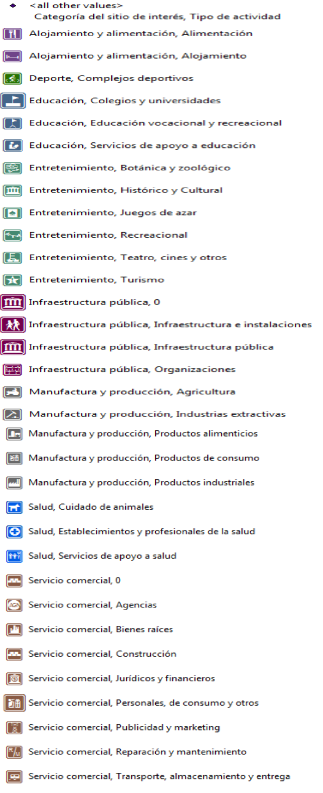 Sentido vialSentido vialSentido vialLíneaContinua1130-60-0N.AMin: indefinida
Max: indefinidaTransporteTransporte terrestreVía VehicularNo se encuentra en el MXD se debe definir por parte de DISTROMEL los parámetros de visualizaciónTransporteTransporte terrestreVía PeatonalNo se encuentra en el MXD se debe definir por parte de DISTROMEL los parámetros de visualizaciónTransporteTransporte terrestreVía FérreaNo se encuentra en el MXD se debe definir por parte de DISTROMEL los parámetros de visualizaciónTransporteTransporte terrestreNodos de transporte (Estaciones de transmilenio)PuntoEs un punto de tamaño 4, tipo cuadrado (Square)1255-255-255N.AMin: 5000
Max: indefinida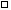 TransporteTransporte terrestrePuentes-vehicularesPolígonoContinua1,5130-130-130255-255-255Min: 2000
Max: indefinida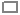 TransporteTransporte terrestrePuentes-peatonalesPolígonoContinua0,4225-225-225178-178-178Min: 2000
Max: indefinida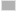 HidrografíaCorriente de aguaQuebradaLíneaContinua1,5149-207-201N.AMin: 100000
Max: indefinida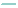 HidrografíaCorriente de aguaRioLíneaContinua1,5149-207-202N.AMin: indefinida
Max: indefinidaHidrografíaCorriente de aguaCanalLíneaDiscontinua a intervalos de 1,01,5130-181-176N.AMin: indefinida
Max: indefinida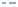 HidrografíaCuerpo de aguaCanalPolígonoContinua0110-110-110115-178-255Min: indefinida
Max: indefinida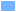 HidrografíaCuerpo de aguaRioPolígonoContinua1110-110-111115-178-256Min: indefinida
Max: indefinidaHidrografíaCuerpo de aguaHumedalPolígonoContinua0,40-197-255115-223-225Min: indefinida
Max: indefinida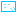 CatastroNomenclaturaNomenclatura vialLíneaContinua3,4N.AN.AMin: 1000
Max: indefinidaN.ACatastroÁrea catastralLotePolígonoContinua0,8214,204,176N.AMin: 5000
Max: indefinida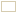 CatastroÁrea catastralManzana Catastral (Estrato socioeconómico)PolígonoContinua0,4N.A237,232,213Min: 10000
Max: indefinida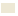 CatastroÁrea catastralSector catastral-BarrioPolígonoContinua0,4110,110,110242,225,189Min: 20000
Max: 10000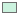 Entidad territorial y unidad administrativaUnidad administrativaUnidad de planeamiento-UPZPolígonoContinua1205,170,102255,255,227Min: 50000Max: indefinida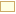 Entidad territorial y unidad administrativaUnidad administrativaLocalidadesPolígonoContinua1,5205,170,102240,240,240Min: indefinida
Max: indefinida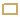 No se encuentran en la cartografía IDECAASESNo se encuentran en la cartografía IDECAZonas verdesNo se encuentran en la cartografía IDECACentros de aprovechamientoNo se encuentran en la cartografía IDECASitios de disposición finalNo se encuentran en la cartografía IDECACentros de tratamientoNo se encuentran en la cartografía IDECAParquesNo se encuentran en la cartografía IDECAAlamedasNo se encuentran en la cartografía IDECACiclorutas